Nomor 		: 3927/Un.03/KS.01.7/10/2019			17 Oktober 2019Lampiran 	:  1 (satu) bendelPerihal 		:  Permintaan Informasi Harga Barang						Kepada Yth. ............................................................................................di‘- T e m p a t – Dengan hormat,Sehubungan rencana realisasi pelaksanaan pekerjaan Pengadaan Persediaan Barang Konsumsi Keperluan Sehari-hari berupa Gula Kopi dll Oktober 2019 UIN Maulana Malik Ibrahim Malang, bersama ini kami bermaksud agar perusahaan saudara memberikan informasi tentang harga barang sesuai dengan Rencana Anggaran Biaya (RAB) yang kami lampirkan dalam surat ini.Apabila informasi harga yang saudara berikan sesuai dan kami nilai wajar, maka kami akan memberi kesempatan perusahaan saudara untuk membuat penawaran terhadap pekerjaaan tersebut.Kami harap informasi harga barang dapat kami terima paling lambat pada:Hari /tanggal 		: Jumat, 18 Oktober 2019Pukul			: 15.00 WIBTempat 		: Unit Layanan Pengadaan Lantai II Gedung Rektorat   UIN Maliki Malang, Jl. Gajayana 50 Malangatau penawaran tersebut bisa dikirim via e-mail ke : muhsincuplis@gmail.com (staff PPK) atau ulp@uin-malang.ac.id dalam file berformat excel (.xls).Ditujukan kepada :Pejabat Pembuat Komitmen Kantor Pusat RMUIN Maulana Malik Ibrahim MalangJl. Gajayana No. 50 MalangDemikian atas perhatian dan kerjasamanya yang baik, kami sampaikan terima kasih.Pejabat Pembuat Komitmen,Nur FaridaPekerjaan 		 :  Pengadaan Persediaan Barang Konsumsi Lokasi				:  Kantor Pusat UIN Maulana Malik Ibrahim MalangTahun Anggaran 	:  2019NB : Mohon dicantumkan spesifikasi lengkap dan merek barangApabila ada yang perlu ditanyakan mohon menghubungi Bu Santi di Bagian Umum Pantry.Pejabat Pembuat Komitmen,Nur Farida 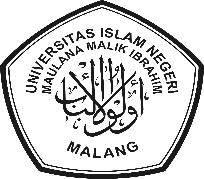 KEMENTERIAN AGAMA REPUBLIK INDONESIAUNIVERSITAS ISLAM NEGERI MAULANA MALIK IBRAHIM MALANGKampus 1 Jalan Gajayana 50 Malang 65144,Telepon (0341) 551354, Faksimile (0341) 572533Website : www.uin-malang.ac.id Email : info@uin-malang.ac.idLampiran:Surat Permintaan Informasi Harga BarangNomor:3927/Un.03/KS.01.7/10/2019Tanggal:17 Oktober 2019Tentang:No.Nama BarangJumlahHarga Satuan (Rp)Jumlah Harga Satuan (Rp)1Gula Pasir300 Kg………………..………………..2Kopi (Bubuk Sidomulia A)100 Kg………………..………………..3Teh Sariwangi isi 2550 Pak………………..………………..4Max Creamer48 Pak………………..………………..5Nescaffe 3in1 Original Sachet200 Sachet………………..………………..6Teh Gopek (1 Pak isi 10)20 Pak………………..………………..7Aquin 240 ml100 Dus………………..………………..8Aquin 330 ml30 Dus………………..………………..9Reffil Aqua Galon150 Galon………………..………………..10Reffil Gas Elpiji 12 Kg5 Tabung………………..………………..11Reffil Gas Elpiji 3 Kg2 Tabung………………..………………..JumlahJumlahJumlahJumlah………………..PPn 10%PPn 10%PPn 10%PPn 10%………………..Total HargaTotal HargaTotal HargaTotal Harga………………..Terbilang : …………………………………………………………………………………………………………………………….Terbilang : …………………………………………………………………………………………………………………………….Terbilang : …………………………………………………………………………………………………………………………….Terbilang : …………………………………………………………………………………………………………………………….Terbilang : …………………………………………………………………………………………………………………………….